   Jarní sběr papíru je tady!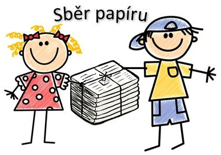 Sběr papíru proběhne 25. dubna 2023 od 7:15 do 8:00 opět v ulici K Lesíku. Na přinesené balíky sběru napište prosím hmotnost, příjmení a třídu žáka. Při více balících sběru je třeba provést celkový součet váhy. Věříme, že po podzimní odmlce bude množství sebraného papíru minimálně takové, jako v minulosti. Nadále platí, že již NESBÍRÁME KARTONY ! Děkujeme. Za peníze z přineseného sběru mohou učitelé nakoupit pro děti odměny nebo přispět na společnou akci. Těšíme se na Vás!                                                                                                           Ilona Olšiaková